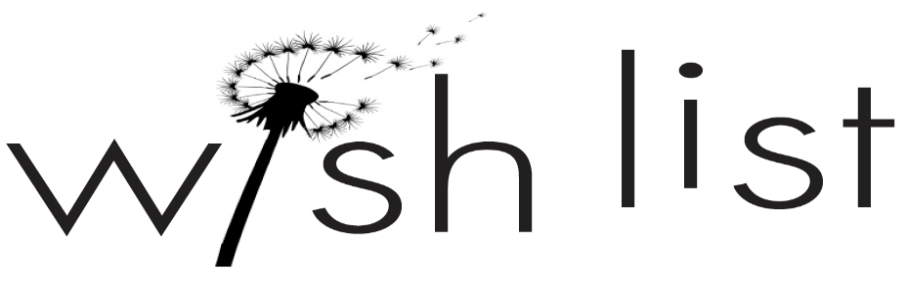 Please Note: All donations items must be new. All cloth/ handmade items will be washed due to infection control standards.  Follow the link below to our Amazon Wish List for products we love: https://www.amazon.com/hz/wishlist/ls/1FALLRHTENYVY?&sort=defaultInfant/Toddler:Preferred Brands: Fisher Price, Lamaze, Sassy, V-Tech, Baby Einstein, Little TykesCrib Toys (crib mirrors, mobiles, projectors, etc)Infant Rattles, Teethers, and LinksPop Up ToysStacking ToysOcean Sound AquariumsMusical Light-up ToysWipe-able Blocks (such as Duplo)Board Books/ Recordable BooksActivity Gyms and Play MatsFisher Price Little People SetsWood PuzzlesSchool age:Preferred Brands: Fisher Price, V-Tech, Melissa & Doug, Leap Frog, DisneyPlastic/Durable ToysPlastic cars and trucks/ Match box carsLEGO setsAction figuresBarbie (Multicultural)Baby Dolls (Multicultural)Animal/ Dinosaur Action FiguresMake Believe Play Sets (Kitchen, Tools, Cash Register, etc)Fisher Price Medical KitsI Spy/ Look & Find BooksBooks at All levels Puzzles (25-500+ pieces)Adolescent Items:Gift Cards (Amazon, Visa/MasterCard, Starbucks, Target, Walmart, iTunes)Nail PolishTeen Coloring Books Board/Card GamesAdvanced LEGO Kits Beauty KitsPhone Cases/Pop-Sockets/ Accessories Electronics:Xbox One/ PS4 Games (E and T ratings only)Xbox One and 360 wireless controllersDVD’s (G, PG, and PG13 only)Craft and Office Supplies:Sacred Heart Children’s Hospital uses Crayola brand to assure all craft supplies are non-toxic.Crayola Brand Crayons, 8 Count Markers, Colored Pencils, and WatercolorsColoring booksPlaydoh and Playdoh cutting/rolling accessoriesModel MagicSharpie Pens and Gel PensElmer’s Glue Scissors (Child and Adult sizes)Plastic Lap DesksArts & Crafts Kits (Melissa & Doug, Crayola, Craft Crush) Drawing Pencils/ PaperToiletry Items:Hair Accessories Hair Brushes, Combs (wide tooth), and PicksDe-tanglerShampoo and Conditioner (travel size)*Miscellaneous Travel Size Toiletry Items. 